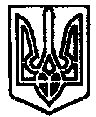       УКРАЇНА	                        ПОЧАЇВСЬКА  МІСЬКА  РАДА                                 СЬОМЕ  СКЛИКАННЯП’ЯТЕДЕСЯТА СЕСІЯ РІШЕННЯВід «  » грудня 2019 року	№ПроектПро затвердження плану діяльності Почаївськоїміської ради з підготовки проектіврегуляторних актів на 2020 рікВідповідно до пункту 7 частини першої статті 26 Закону України «Про місцеве самоврядування в Україні», статей 7 та 13 Закону України «Про засади державної регуляторної політики у сфері господарської діяльності», з метою планування діяльності Почаївської міської ради з підготовки проектів регуляторних актів на наступний календарний рік для забезпечення здійснення державної регуляторної політики на території Почаївської міської об’єднаної територіальної громади, Почаївська міська рада ВИРІШИЛА:Затвердити план діяльності Почаївської міської ради з підготовки проектів регуляторних актів на 2020 рік згідно з додатком до цього рішенняВизнати таким, що втратило чинність, рішення Почаївської міської ради від «21» грудня 2018 року №1632 «Про затвердження плану діяльності з підготовки проектів регуляторних актів Почаївської міської ради на 2019 рік.Контроль за виконанням даного рішення покласти на постійну комісію з питань соціально-економічного розвитку, інвестицій та бюджету.Чубик А.В.ЗАТВЕРДЖЕНОрішенням сесії Почаївської міської ради№        від “» грудня  2019 рокуПлан діяльності Почаївської міської ради  з підготовки проектів регуляторних актів на 2020 рік№Вид регуляторного актаНазва регуляторного актаОбґрунтування необхідності прийняття проекту регуляторного актаСтрок підготовкиНайменування підрозділу  відповідального за розроблення проекту акта1.Проект рішенняПро встановлення місцевих податків та зборів на території Почаївської ОТГ на 2021 рікПотреба у прийняті місцевих податків та зборів їх ставок та пільг на території Почаївської ОТГ на 2021 рік.Перше півріччя 2020р.Відділ управління проектами та програмами соціально-економічного розвитку 